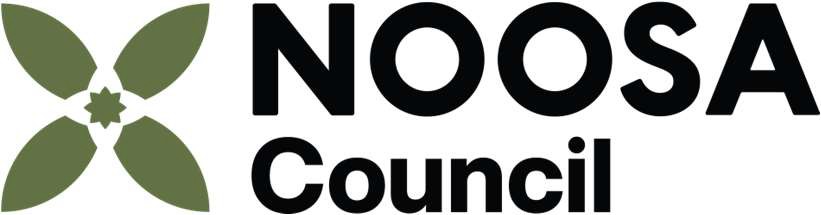 Supplier DetailsSupplier DetailsSupplier DetailsSupplier DetailsSupplier DetailsReference NumberSupplier NameAddressContact Details (phone, fax, mobile, email)Products Supplied